PAKISTANNURSING COUNCILPark Road, Near NIH, Chak Shehzad, Islamabad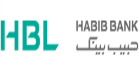 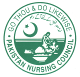 Phone No. 051-9255805National Bank of Pakistan NIH Br Islamabad Account No.PNC-407-0Habib Bank Limited Account No: 00427991718503Registration Type:  Registration/Renewal/VerPAKISTANNURSING COUNCILPark Road, Near NIH, Chak Shehzad, IslamabadPhone No. 051-9255805National Bank of Pakistan NIH Br Islamabad Account No.PNC-407-0Habib Bank Limited Account No: 00427991718503Registration Type:   Registration/Renewal/VerPAKISTANNURSING COUNCILPark Road, Near NIH, Chak Shehzad, IslamabadPhone No. 051-9255805National Bank of Pakistan NIH Br Islamabad Account No.PNC-407-0Habib Bank Limited Account No: 00427991718503Registration Type:   Registration/Renewal/VerDepositor CopyPNC CopyBank CopyDate:      Date:      Date:      PNC Reg No (if any):  PNC Reg No (if any):  PNC Reg No (if any):  Name:   Name:   Name:   Father Name:  Father Name:  Father Name:  CNIC #:    CNIC #:    CNIC #:    Phone No:  Phone No:  Phone No:  Applications (1)                                  Fee PaidApplications (1)                                  Fee PaidApplications (1)                                  Fee PaidInt. Verification Fee:(10000)            ________   Int. Verification Fee:(10000)            ________   Int. Verification Fee:(10000)            ________   Normal Reg/Renewal Fee: (3000)  ________Normal Reg/Renewal Fee: (3000)  ________Normal Reg/Renewal Fee: (3000)  ________Pro Reg Fee: (1000)                           ________Pro Reg Fee: (1000)                           ________Pro Reg Fee: (1000)                           ________New Entry: (1000*1)                         ________New Entry: (1000*1)                         ________New Entry: (1000*1)                         ________Late Fee: (600/year)                          ________   Late Fee: (600/year)                          ________   Late Fee: (600/year)                          ________   Urgent Processing Fee (2000)        _________Other Fee:  ___________________________                    Urgent Processing Fee (2000)        _________Other Fee:  ___________________________                    Urgent Processing Fee (2000)        _________Other Fee:  ___________________________                    Total Amount:  _______________________                    Total Amount:  _______________________                    Total Amount:  _______________________                    IN WORDS: _____________________________IN WORDS: _____________________________IN WORDS: _____________________________Depositor Sig: _________  Cashier Sig:_______Depositor Sig: _________  Cashier Sig:_______Depositor Sig: _________  Cashier Sig:_______Note:Fee can be deposited in any HBL Branch.It is mandatory to attach the payment receipt with the documents.Note:Fee can be deposited in any HBL Branch.It is mandatory to attach the payment receipt with the documents.Note:Fee can be deposited in any HBL Branch.It is mandatory to attach the payment receipt with the documents.